Дом ученика средњих школа Ниш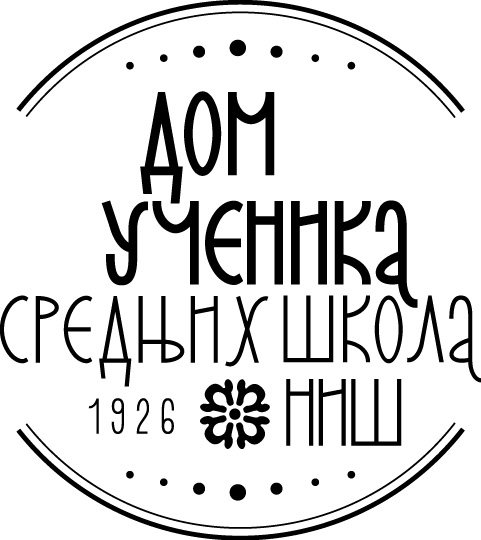 Ниш, Косовке Девојке 6ПИБ: 100620992 Мат. бр. 07174845840-574667-11840-574661-29 Тел.:018/ 4-212-051Тел./факс:018/ 4-575-833www.domucenikasrednjihskolanis.rsИзмена конкурсне документације ЈНД-В 05/14 – Електрична енергија	На основу захтева за измену модела уговора за ЈНД-В 05/14 број 1829 од 04.12.2014. године, потенцијални понуђач поставио је следећи захтев: На основу члана 46. став 1. тачка 2) подтачка (1), а у вези члана 148, и члана 45. Закона о енергетици („Службени гласник РС“, бр. 57/11 и 80/11-испр.), Савет Агенције за енергетику Републике Србије, на 193. седници од 26. септембра 2012. године, донео је ПРАВИЛА О ПРОМЕНИ СНАБДЕВАЧА. Тачком 5.13., дефинисано је да насупањем дана промене снабдевача  почиње да се примењује уговор о продаји који је купац закључио са новим снабдевачом, престаје уговор о продаји НАСТУПАЊЕМ ДАНА ПРОМЕНЕ СНАБДЕВАЧА ПОЧИЊЕ ДА СЕ ПРИМЕЊУЈЕ УГОВОР О ПРОДАЈИ КОЈИ ЈЕ КУПАЦ ЗАКЉУЧИО СА НОВИМ СНАБДЕВАЧЕМ, престаје уговор о продаји са тренутним произвођачем, а балансна одговорност за место примопредаје прелази на новог снабдевача.Клаузуле у Уговору које се односе на период испоруке и дан ступања Уговора на снагу би требала да гласи:Уговор се склапа на период од годину дана а ступа на снагу даном завршетка законске процедуре промене снабдевача (очитавање стања на бројилу).Одговор:	У складу са чланом 63 ЗЈН, комисија за јавне набавке даје следећи одговор:Мења се страна 28 конкурсне документације односно обрасца 8. Модела уговора, члан 2. Количина и квалитет електричне енергије, и мења се и гласиУ Нишу, 05.12.2014.							Комисија за ЈНД-в 05/14ПРЕДМЕТ УГОВОРАЧ л а н  1.Снабдевач се обавезује да Купцу испоручи електричну енергију, а Купац да преузме и плати електричну енергију испоручену у количини и на начин утврђен овим уговором, а у свему у складу са свим важећим законским и подзаконским прописима који регулишу испоруку електричне енергије.КОЛИЧИНА И КВАЛИТЕТ ЕЛЕКТРИЧНЕ ЕНЕРГИЈЕЧ л а н  2.Уговорне стране обавезу испоруке и продаје, односно преузимања и плаћања електричне енергије извршиће према следећем: Врста продаје: потпуно снабдевање електричном енергијом са балансном одговорношћу Капацитет испоруке: јединична цена /кwh Период испоруке: Датум потписивања уговора – ________________.године од 00:00 до 24:00 Количина енергије: на основу остварене потрошње Купца Место испоруке: Сва обрачунска мерна места Купца прикључена на дистрибутивни систем у категорији потрошње на средњем напону, ниском напону и широкој потрошњи у складу са постојећим ознакама ЕД из Табеле 1, која је саставни део овог уговора. Снабдевач се обавезује да врста и ниво квалитета испоручене електричне енегије буде у складу са Правилима о раду преносног ситема и изменама и допунама Правила о раду преносног система (''Сл. гласник РС'' бр. 3/12 од 18.01.2012 год). Снабдевач се обавезује да испоручи електричну енергију у складу са Правилима о раду тржишта електричне енергије (''Сл. гласник РС'' бр. 120 од 21.12.2012. год), Правилима о раду преносног система и изменама и допунама Правила о раду преносног система (''Сл. гласник РС'' бр. 3/12 од 18.01.2012 год), Правилима о раду дистрибутивног система и Уредбом о условима испоруке електричне енергије, односно у складу са свим важећим законским и подзаконским прописима који регулишу испоруку електричне енергије.ЦЕНАЧ л а н  3.Купац се обавезује да плати Снабдевачу за један кWh електричне енергије износ од:  као у обрасцу понуде  динара без ПДВ-а. Износ ПДВ-а  као у обрасцу понудеУкупна вредност за један кWh електричне енергије износи: као обрасцу у понуде  динара, са ПДВ-ом.Цена је фиксна за уговорени период испоруке. У цену из става 1. овог члана уговора нису урачунати трошкови приступа и коришћења система за пренос електричне енергије ни трошкови приступа и коришћења система за дистрибуцију електричне енергије, као ни накнаде за подстицај повлашћених произвођача ел.енергије. 28 од 38